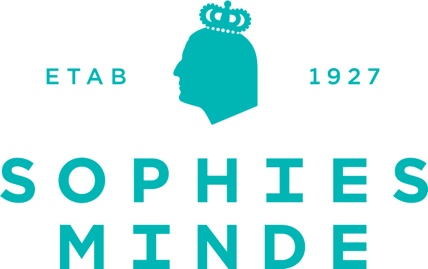 Forskningsmidler 2023Sophies Minde Ortopedi AS viderefører sin finansiering av klinisk rettet forskning. Vi ønsker derfor, som tidligere år, å motta søknader innenfor alle kategorier såfremt de tilfredsstiller gjeldende retningslinjer for forskning og utvikling knyttet til ortopediteknikk, ortopedisk behandling og andre relevante fagområder. Sophies Minde Ortopedi oppfordrer fagmiljøene til å søke oppstartmidler til mindre prosjekter som kan danne grunnlag for større og mer omfattende prosjekter med sikte på masterstudier eller doktorgradsprosjekter. Vi ønsker å stimulere til utvikling innenfor ortopediteknikk og oppfordrer videre til at ortopediingeniører inviteres inn som prosjektmedarbeidere eller medforfattere, og en slik tilknytning vil tillegges vekt i vurderingen.  Vi støtter fortsatt kun fagpersoner direkte knyttet til relevante fagmiljøer ved Oslo universitetssykehus HF, Akershus universitetssykehus HF, Vestre Viken HF, Sykehuset Telemark HF og Sykehuset i Vestfold HF.Intensjonen med midlene er å finansiere frikjøp av tid til å kunne gjennomføre prosjektene. Det skal oppgis brutto årslønn (grunnlønn uten tillegg) for den som skal lønnes av prosjektmidlene, samt antall timer beregnet i prosjektet. Ved flere prosjektdeltagere som skal dekkes må det oppgis brutto årslønn (grunnlønn uten tillegg) og planlagte timer i prosjektet – for hver deltager.Retningslinjer for søknader kan lastes ned fra vår hjemmeside www.sophiesminde.no, eller bli tilsendt ved anmodning til forskning@sophiesminde.no   Evt. spørsmål kan rettes til HR-leder Rannveig Strøm rannveig.strom@sophiesminde.no Søknader fylles ut og sendes via vår hjemmeside på Skjema for søknad om FOU-midler.Søknadsfrist innen 30. juni 2023